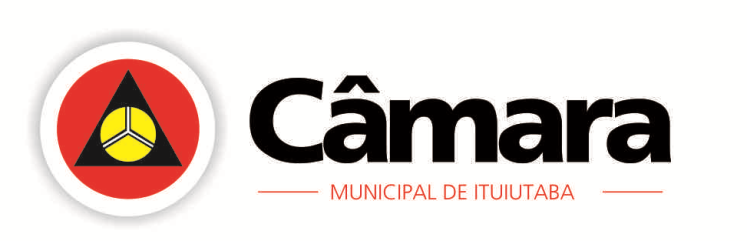 Ata da 36ª Reunião Ordinária da III Sessão do 1° Período Legislativo de 22 de junho  de 2015Presidente: vereador Francisco Tomaz de Oliveira Filho Secretário: vereador Célio dos Reis Adão da SilvaÀs 18h, procedida à chamada, e  foi constatada a ausência do vereador  Francisco Tomaz de Oliveira Filho com a devida justificativa apresentada. Havendo o quórum legal  foi aberta a reunião. Pequeno Expediente – foi feita a leitura e depois de aprovada, sem qualquer restrição, a ata da reunião anterior foi assinada. Correspondências Recebidas: Respostas de indicações.  Proposições Recebidas:  Não houve.  Pareceres das Comissões Permanentes:- Não houve. Ordem do Dia: Moção deferida pela Presidência. –CM/53/2015- de autoria do vereador Gemides Belchior Junior, solicitando “Moção de Pesar” aos familiares da Srª Julia Vilarinho Camargos, falecida no dia 13 de junho de 2015. Deferida.  Requerimentos deliberados pela Presidência: -CM/80/2015- de autoria do vereador Juarez José Muniz, solicitando averiguação nos bueiros  do Distrito Industrial Manoel Afonso Cancella, mais precisamente rua 16 de setembro, onde há bueiros com tampas danificadas e alguns até mesmo a céu aberto.  Aprovados para unanimidade.  Indicações submetidas individualizadas e sucessivamente a turno único de discussão e votação, aprovadas, rejeitadas ou retiradas de votação, ao Prefeito de Ituiutaba: -CM/293/2015- de autoria do vereador Washington Carlos Severino, solicitando reforma da Ponte do Lageado na região da Santa Rita.-CM/294/2015- de autoria do vereador Gemides Belchior Junior, solicitando construção de uma pista de caminhada, ladeada com arvores frutíferas, ao longo da estrada municipal que liga o bairro Tupã, aos bairros Nova Ituiutaba I e II. -CM/295/2015- de autoria do vereador Wanderson José Rodrigues, solicitando pavimentação asfáltica da av. 09 entre as ruas 10 e 12, bairro Santa Maria. -CM/296/2015- de autoria do vereador Gilvan Carvalho de Macedo, solicitando instalação de redutor de velocidade na rua Veneza, entre as ruas Paula Freire e Independência, bairro Brasil. -CM/297/2015- de autoria do vereador Wellington Arantes Muniz Carvalho, solicitando instalação de  um bebedouro e banheiros fixo na av. José João Dib, próximo a academia ao Ar Livre. -CM/298/2015- de autoria do vereador Juarez José Muniz, solicitando em caráter de urgência, a reforma dos prédios e  moveis (cadeiras/assentos), além da construção de abrigos nos  postos de saúde /PSFs nos bairros Pirapitinga, Jardim do Rosário e Tupã.-CM/299/2015- de autoria do vereador José Divino de Melo, solicitando ao Sr. Luiz Manoel, atenção quanto ao sistema de alimentação de energia responsável pelo abastecimento elétrico no município. -CM/300/2015- de autoria do vereador José Barreto  Miranda, solicitando com urgência a construção na av. Napoleão Faissol, de trevo dando acesso ao bairro Jardim Europa II. -CM/302/2015- de autoria do vereador João Carlos, solicitando recapeamento na rua 02 com av.(s) 31 e 33-A, bairro Natal.  Aprovadas por unanimidade. Matérias submetidas ao único turno de discussão e votação, aprovadas por unanimidade e dadas à sanção: Não houve.Matérias submetidas ao primeiro turno de discussão e votação e dadas à ordem do dia da próxima reunião, para segunda deliberação. Não houve.  Matérias submetidas ao segundo turno de discussão e votação: Não houve. Projetos de Lei submetidas à redação final: Não houve. Nada mais havendo a tratar, o senhor Presidente declarou encerrada a reunião e anunciou também a próxima reunião ordinária para o dia  23 de junho, em curso, às 18h. Do que, para constar, lavrou-se a presente ata. Eu,......................................................, Secretário, a subscrevi e assino-a, em 22 de junho de 2015. 